Outstanding Advances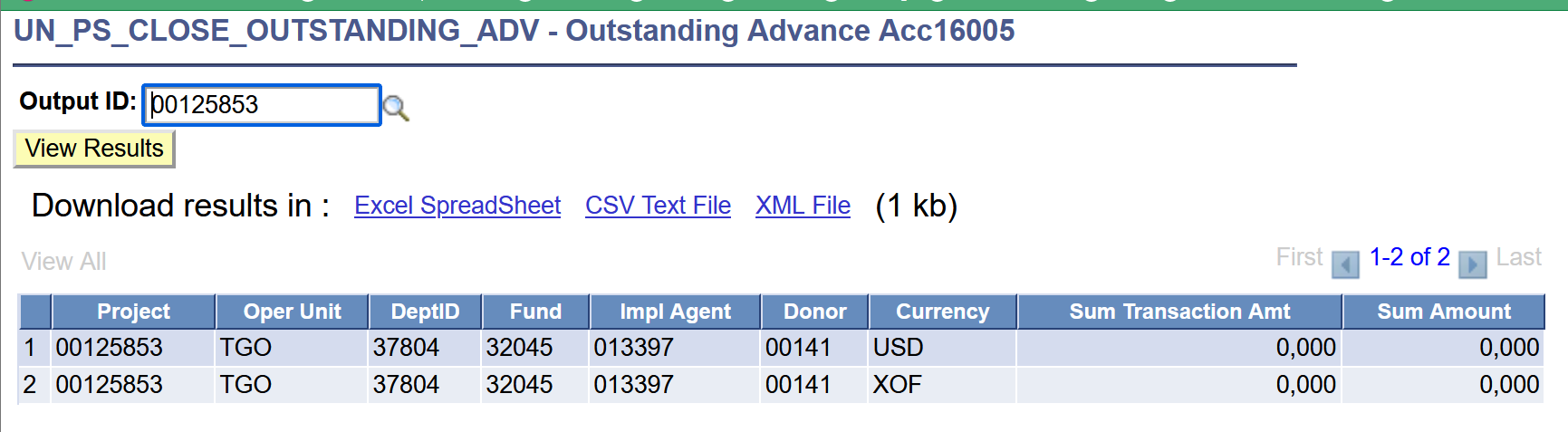 Outstanding Advances Other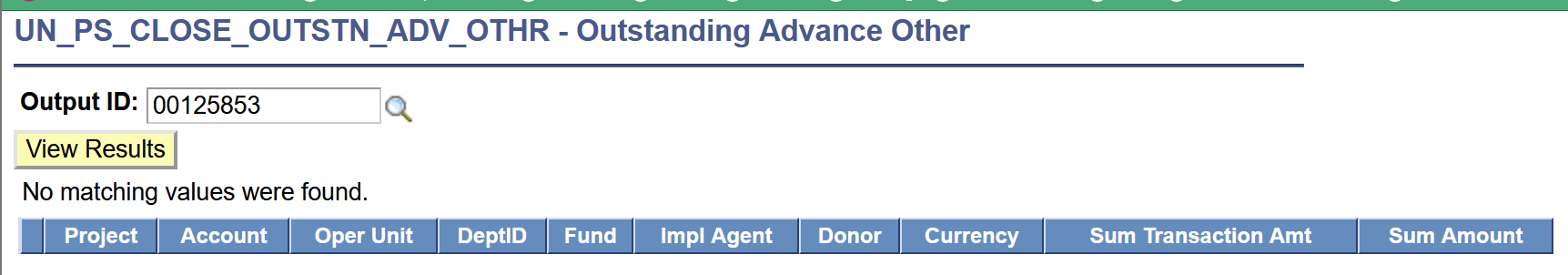 No outstanding Project Delivery Reports (PDRs);Non applicableOpen Purchase Orders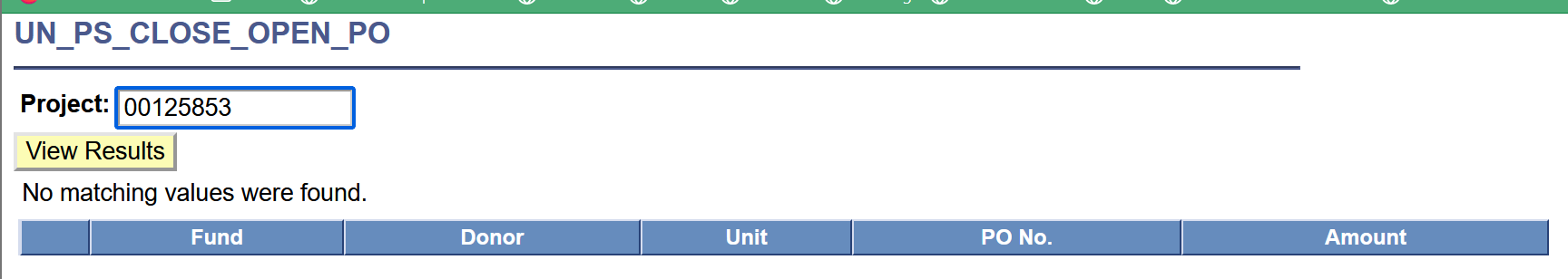 Receipt Accruals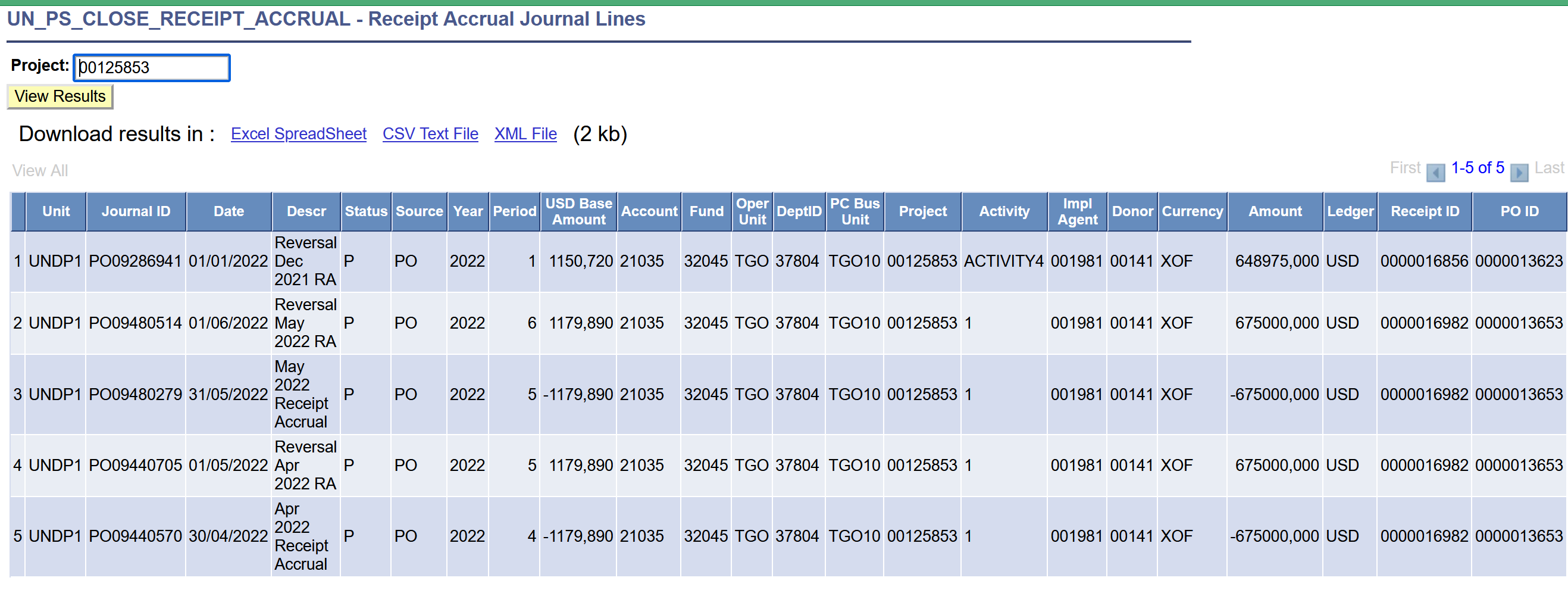 No Outstanding CommitmentsAucun PO ouvert sur le projetPrepaid Vouchers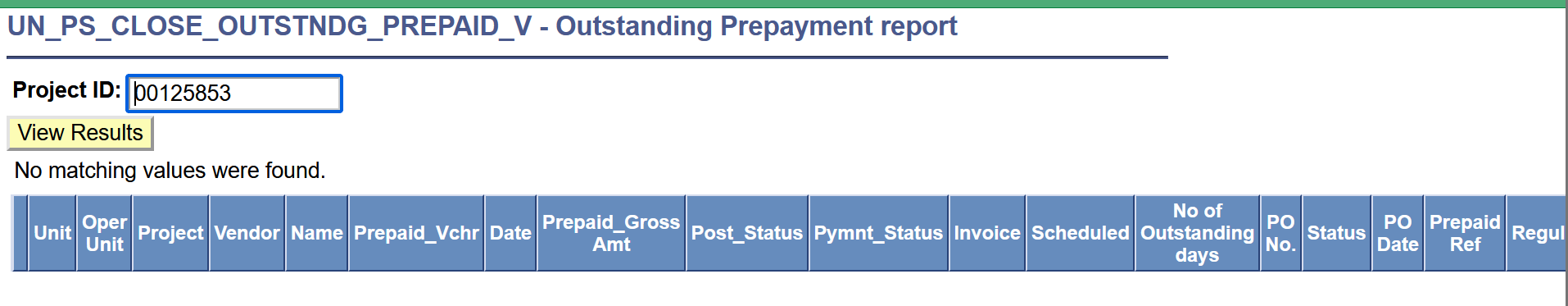 No Pending Vouchers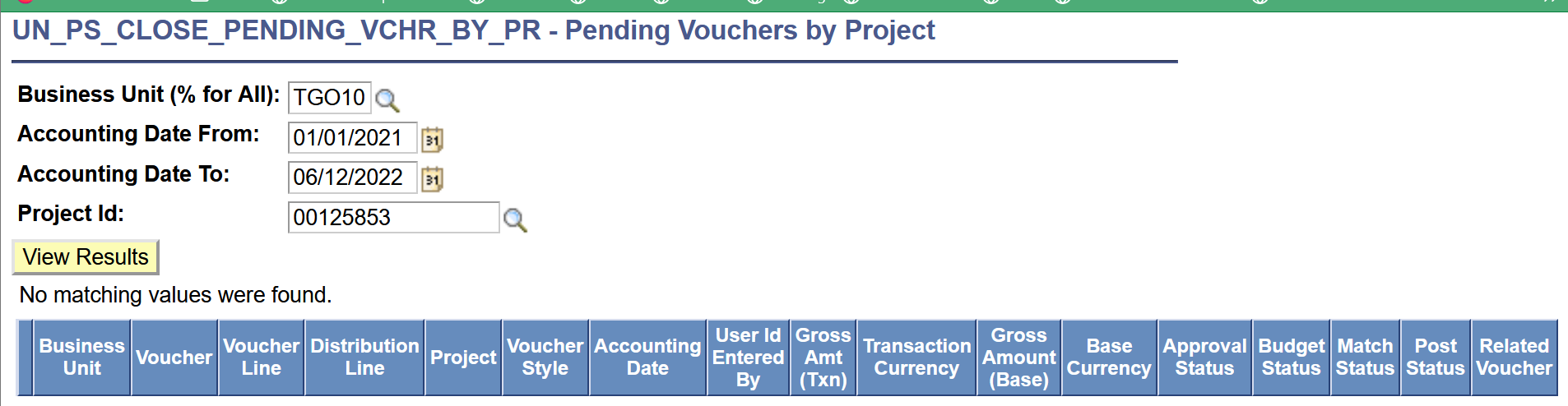 All pre-financing activities have been recovered and/or reimbursed.Non applicableCharged GMS Rate %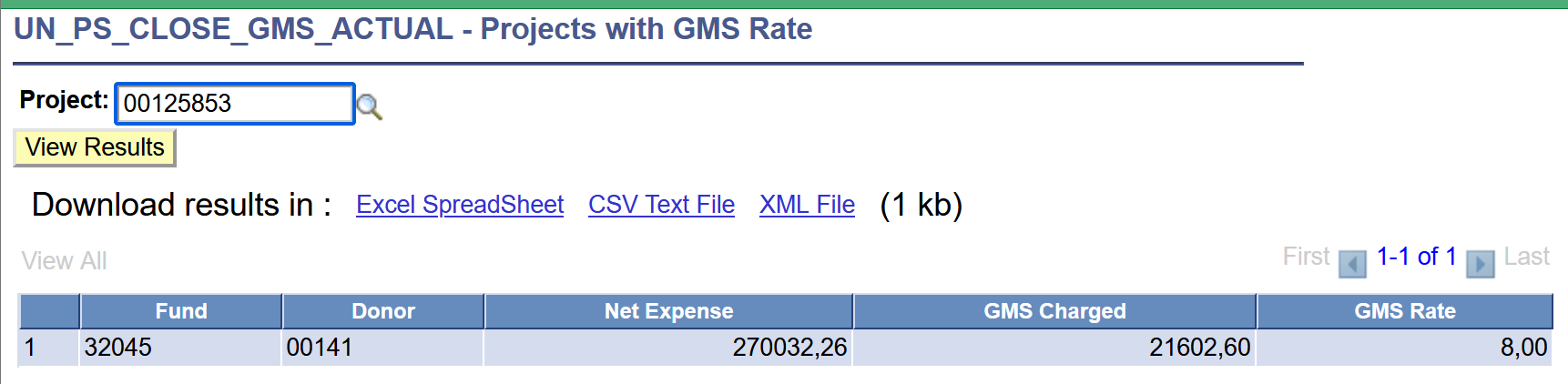 GLJEs Not Posted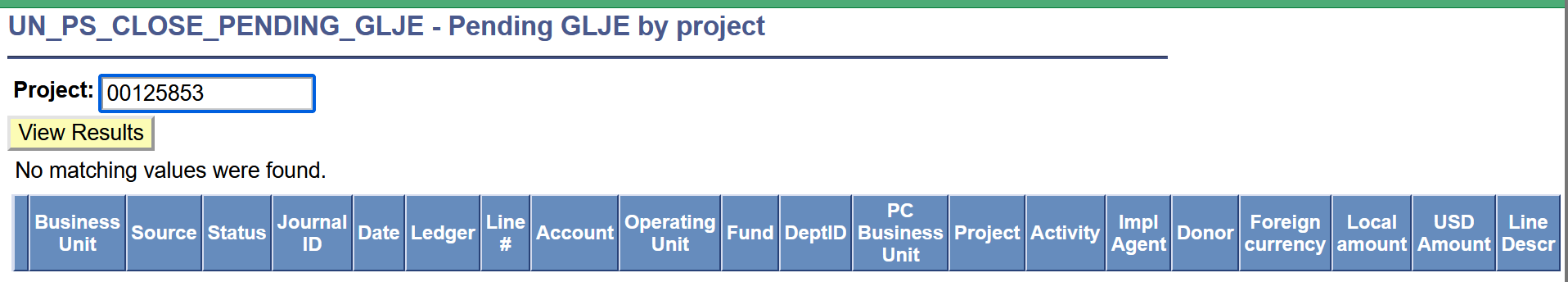 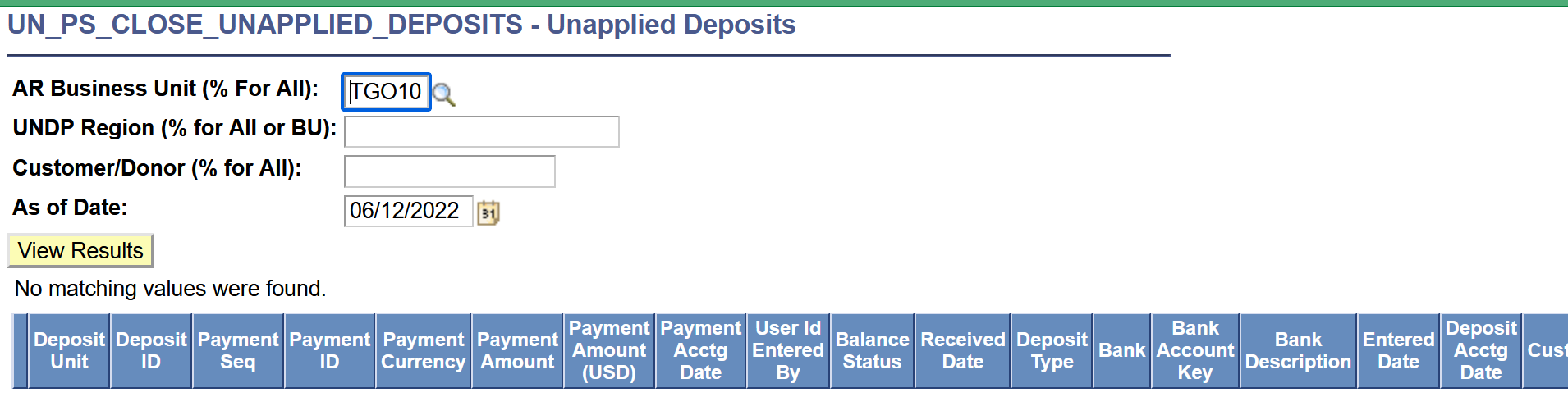 Contract Pending Events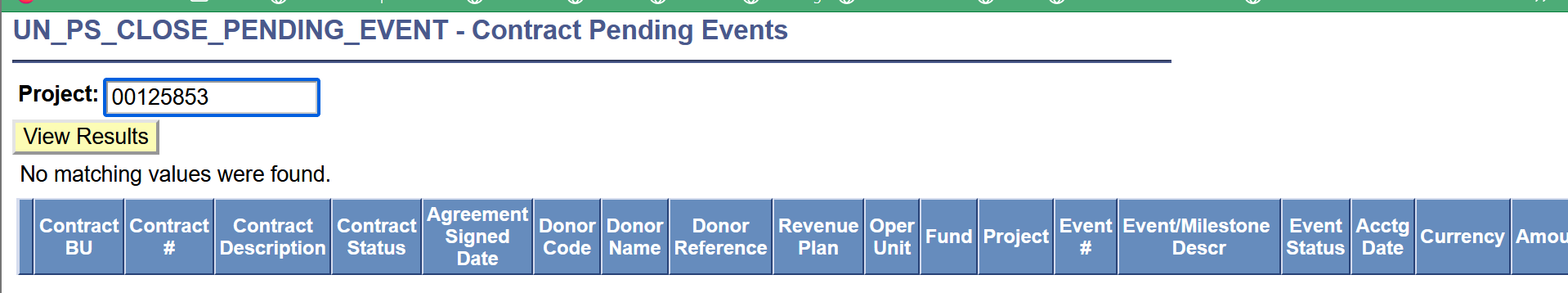 Contribution Amount Not Collected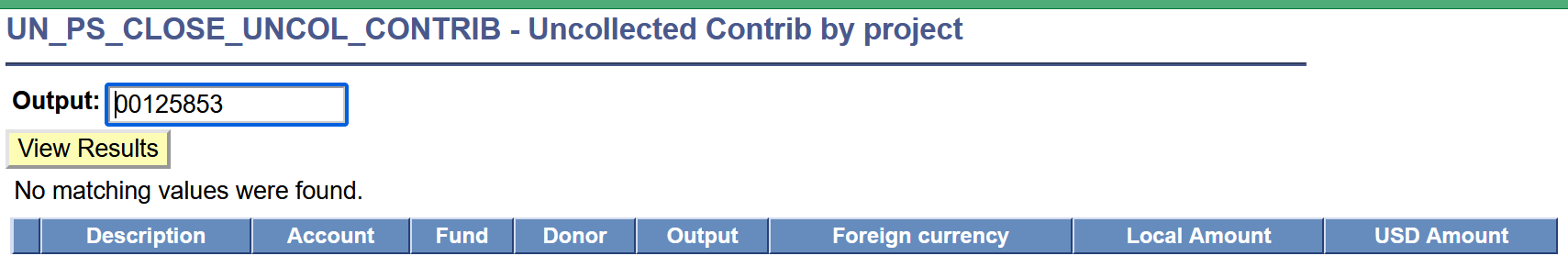 No Pending AR direct journals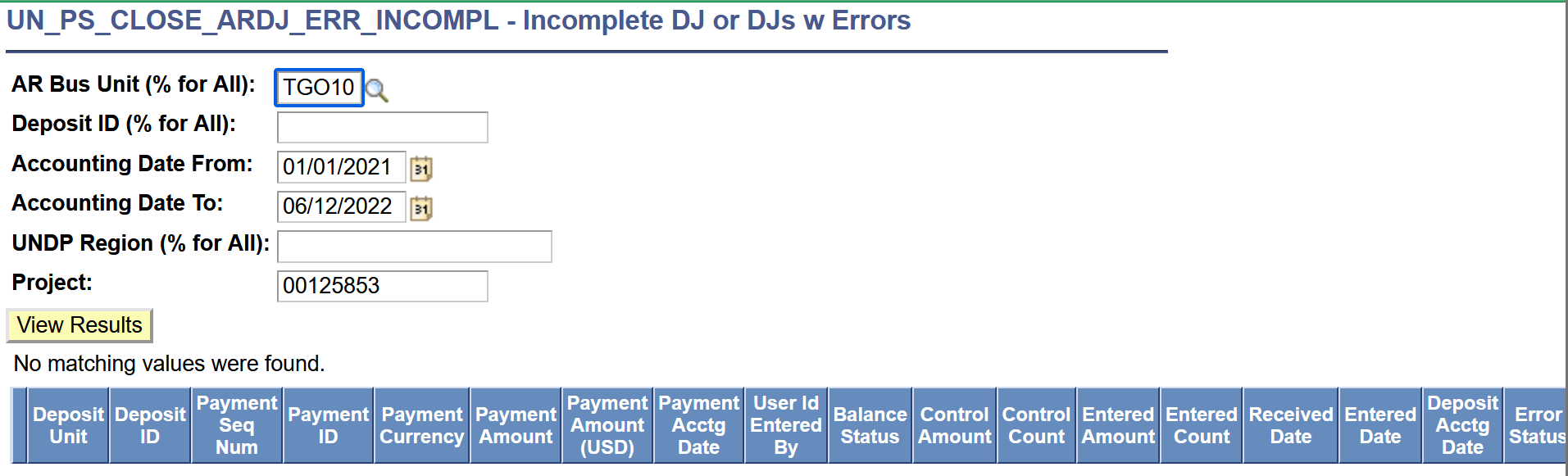 Assets Voir fichier assetsPetty Cash & Cash Advance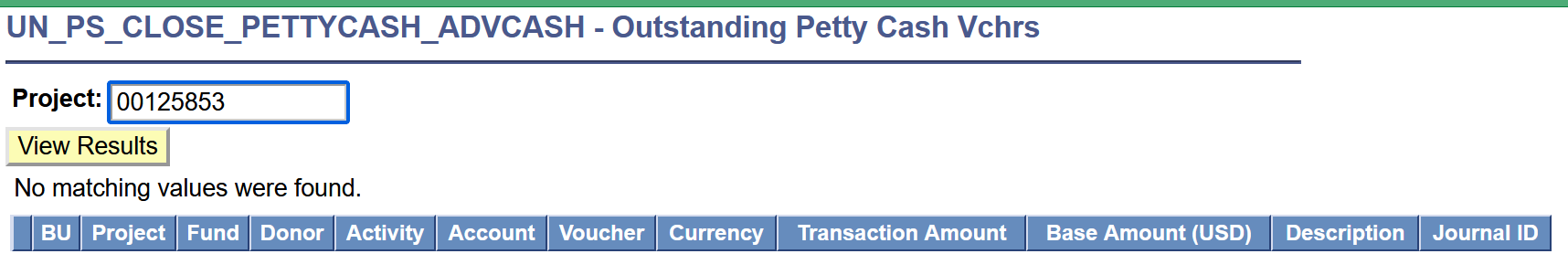 Staff Receivables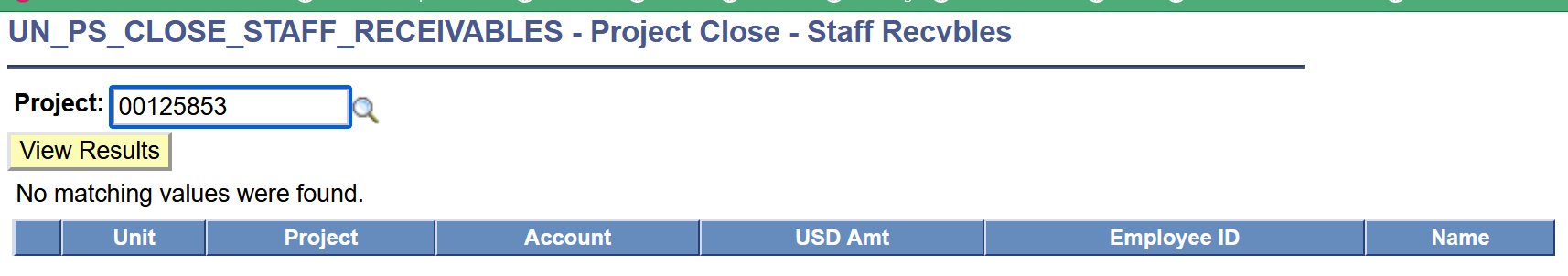 Employee Benefits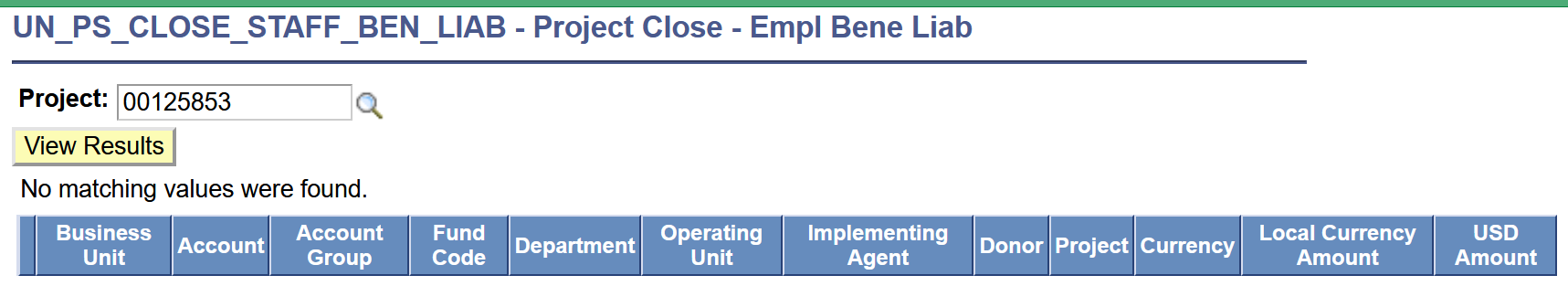 Pending Liabilities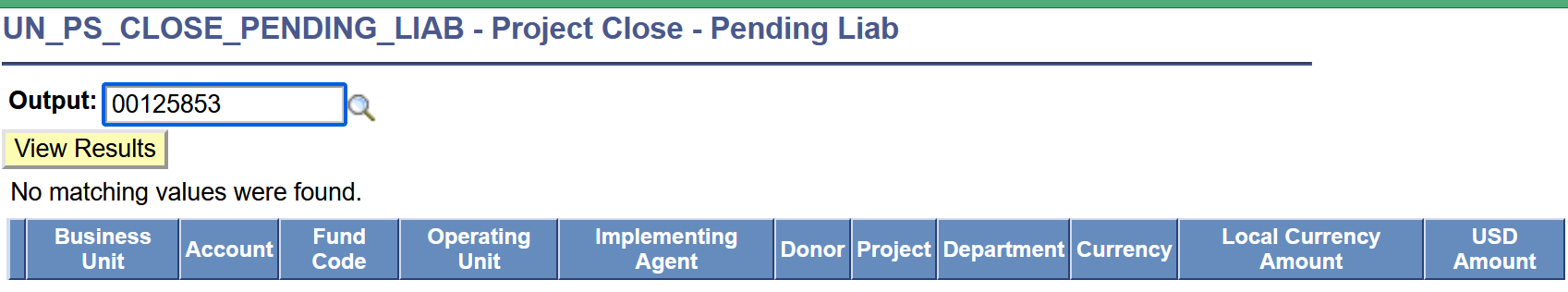 The CDR for the previous quarter shows Zero future expenses (commitments).CDR uploader sur AtlasFinal LPAC / Steering committee minutes are available.Rapport final du comité de pilotage disponibleAll audit observations are closed with supporting documentation.Non applicableThe final CDR is signed by UNDP and the Implementing Partner. Final report submitted by responsible parties.Non applicableIf cost sharing project, the unexpended balance has been agreed to the general ledger. (The Balances excludes Open Purchase Orders reflected in the Output Financials) AND (Excludes Outstanding Contribution Receivable to be collected from donor) if any.Non applicableConsultations with Donors on the disposition of unexpended cost-sharing balances, where required by contribution agreement, have taken place and are documented in writing.Les consultations ont eu lieu et le japon a été informé que le reliquat sera reverséAll refunds to donors have been transferred to Account 21030 (Pending Refund to Donors) and the project Balance is Zero. (Only in Base Currency)Processus en coursNotified Treasury Contributions Unit if the donor agreement requires interest to be refunded to the donor if specified in the agreement.Non applicableNotified the GSSC to close any associated contract in the contracts module.Non applicableAll donor reports, as established in the Cost Sharing agreement, were submitted and acknowledged receipt by the donor representative.Tous les rapports ont été soumis avec accusé de réceptionEnsure project accounts are closed.Une action sera prise si nécessaire dans le cadre de ce projetUnapplied Deposits by Office